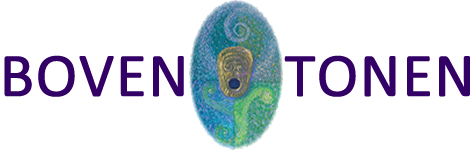 Franc Janssen4e nieuwsbrief   dec 2018- febr 2019                                                   Haarlem, 30-11-2018Beste boventoonvrienden uit Haarlem e.o.Marlon Brammer van Inner Self Training, met wie ik veel samenwerk, heeft het enorm druk met haar praktijk en nieuwe boek en zij heeft mij gevraagd om de deelnemersadministratie van workshops en ligconcerten over te nemen. Dat betekent dat je je op een andere manier moet aanmelden → via de mail: janssen.enzo@planet.nlDe introductieworkshop boventoonzang op zaterdagmiddag 1 december is volgeboekt.  Er vindt begin volgend jaar, op 12 januari, nog een vervolgworkshop plaats voor deelnemers die een verdere verdieping willen. Deze workshop wordt gegeven bij Inner Self Training, Oudeweg 147 in Haarlem, van 14.00 tot 16.00 uur. Kosten: wat de workshop je waard is. Meer info zie: www.boventonen.comDe ruimte op de Oudeweg die we gebruikten voor de ligconcerten kan niet meer gebruikt worden. Ik heb inmiddels een andere ruimte gevonden voor het geven van ligconcerten.In Spiritueel Centrum De Regenboogslang in Haarlem vindt op vrijdagavond 21 december 2018 weer een ligconcert plaats. Tijdens het concert word je meegenomen op een klankreis van gitaar, klankschalen, tanpoura, Portugese gitaar en shrutibox, al dan niet gecombineerd met zang en boventonen. Het vindt plaats van 20.00 tot 21.15 uur, inloop vanaf 19.30 uur. Entree € 15.-. Het adres van De Regenboogslang is Ceylonpoort 5-25 (bij winkelcentrum Schalkwijk). Voor dit ligconcert kun je je ook aanmelden per mail: janssen.enzo@planet.nlTot slot: de website is uitgebreid met een fraaie registratie van stem, klankschaal en boventonen in de St. Stevenskerk in Nijmegen. Zie www.boventonen.com,film/foto’sHartelijke muzikale groet, FrancPS: Mocht je geen prijs (meer) stellen op deze info, laat me dat dan even weten dan haal ik je uit het bestand.